РОССИЙСКАЯ ФЕДЕРАЦИЯ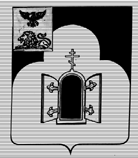 БЕЛГОРОДСКАЯ  ОБЛАСТЬМУНИЦИПАЛЬНЫЙ РАЙОН «ЧЕРНЯНСКИЙ РАЙОН»МУНИЦИПАЛЬНЫЙ СОВЕТ ЧЕРНЯНСКОГО РАЙОНАРАСПОРЯЖЕНИЕ председателя Муниципального совета Чернянского района 28 марта 2019 г.			   			                                           № 41О назначении публичных слушаний по проекту решения Муниципального совета Чернянского района «Об исполнении Чернянского районного бюджета за 2018  год»В соответствии со статьёй 28 Федерального закона от 06.10.2003 г.                  № 131-ФЗ «Об общих принципах организации местного самоуправления в Российской Федерации», статьёй 44  Устава Чернянского района, решениями Муниципального совета Чернянского района от 30.07.2014 г. № 115 «Об утверждении Положения об организации и проведении публичных слушаний в Чернянском районе», от 28.04.2010 г. № 302 «О Порядке представления, рассмотрения и утверждения годового отчёта об исполнении Чернянского районного бюджета»: 1. Назначить публичные слушания на 16.04.2019 г. Место проведения слушаний – п. Чернянка, пл. Октябрьская, 1, зал заседаний администрации Чернянского района. Начало проведения слушаний – 14.00 часов.Повестка дня:1). О проекте решения Муниципального совета Чернянского района «Об исполнении Чернянского районного бюджета за 2018 год» (далее – проект решения).2. Сформировать рабочую группу по организации и проведению публичных слушаний (далее – рабочая группа) по указанной в части 1 настоящего распоряжения повестке дня в следующем составе:Аноприенко Е.Н. – помощник главы администрации Чернянского района по работе с Муниципальным советом; Князев М.Ю. – председатель постоянной комиссии Муниципального совета Чернянского района по финансово-экономическим вопросам, благоустройству, градостроительству и муниципальному хозяйству;Шаповалов С.В. – заместитель председателя Муниципального совета Чернянского района, председатель постоянной по законности, нормативной и правовой деятельности, вопросам местного самоуправления.3. Назначить председательствующим на публичных слушаниях   Князева М.Ю..4. Установить, что граждане могут ознакомиться с проектом решения со страниц районной газеты «Приосколье» от 04.04.2019 г. № 14 (9339), сетевого издания «Приосколье 31» (раздел «Официальные документы» (адрес сайта: http://www.GAZETA-PRIOSKOLYE.RU)), сайта органов местного самоуправления муниципального района «Чернянский район» Белгородской области в сети Интернет (адрес сайта: http://www.admchern.ru (раздел «Муниципальный совет», подраздел «Публичные слушания»)), а также обратившись в рабочую группу в рабочее время (с 08.00 часов до 17.00 часов, перерыв – с 12.00 часов до 13.00 часов) по адресу: п. Чернянка,   пл. Октябрьская, 1, каб. № 27. Контактный телефон - 5-57-70.5. Установить, что граждане, объединения и организации вправе участвовать в обсуждении проекта решения в установленном Муниципальным советом Чернянского района порядке. 6. Представленные в письменной форме замечания и предложения по проекту решения рассматриваются и учитываются в определённом решением Муниципального совета Чернянского района от 08.04.2008 г. № 75 «О порядке учёта замечаний и предложений по вынесенному на публичные слушания проекту муниципального правового акта Чернянского района»  порядке. Срок  представления указанных замечаний и предложений в рабочую группу – до 12.04.2019 г.. 7.  Поручить рабочей группе пригласить для участия в публичных слушаниях главу администрации Чернянского района, заместителей главы администрации Чернянского района, руководителей структурных подразделений администрации Чернянского  района, членов Муниципального совета Чернянского района, глав администраций поселений, руководителей районных отделений органов государственной исполнительной власти, правоохранительных органов, главного редактора Чернянской районной газеты «Приосколье», граждан, руководителей объединений,елей их а  организаций, представивших в рабочую группу предложения и замечания по проекту решения, заявления о намерении участвовать в публичных слушаниях, иных лиц по усмотрению рабочей группы.8. По вопросам организации и проведения публичных слушаний обращаться в рабочую группу по указанным в части 4 настоящего распоряжения адресу и телефону.9. Опубликовать настоящее распоряжение и проект решения в районной газете «Приосколье», разместить в сетевом издании «Приосколье 31» (раздел «Официальные документы» (адрес сайта: http://www.GAZETA-PRIOSKOLYE.RU)), на официальном сайте органов местного самоуправления Чернянского района  (раздел «Муниципальный совет» (адрес сайта: http://www.admchern.ru)).10. Контроль за выполнением настоящего распоряжения оставляю за собой.Председатель Муниципального советаЧернянского района                                                                                М.В.Чуб                                         